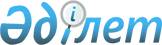 "Арал өңіріндегі экологиялық қасірет салдарынан зардап шеккен азаматтарды әлеуметтік қорғау туралы" Қазақстан Республикасы Заңының 2003 жылғы 1 қаңтарға дейін тоқтатылған баптарының қолданылуын қайта жалғастыру мүмкіндігі туралы ұсыныстар әзірлеу жөніндегі жұмыс тобын құру туралы
					
			Күшін жойған
			
			
		
					Қазақстан Республикасы Премьер-Министрінің өкімі 2002 жылғы 7 маусым N 70-ө. Күші жойылды - ҚР Үкіметінің 2003.11.25. N 1176 қаулысымен.

     "Арал өңіріндегі экологиялық қасірет салдарынан зардап шеккен азаматтарды әлеуметтік қорғау туралы" Қазақстан Республикасы 

Z922600_  Заңының 2003 жылғы 1 қаңтарға дейін тоқтатылған баптарының қолданылуын қайта жалғастыру мүмкіндігі туралы ұсыныстар әзірлеу мақсатында: 

     1. Мына құрамда жұмыс тобы құрылсын:     Өтеулина Хафиза Мұхтарқызы       - Қазақстан Республикасының Еңбек 

                                   және халықты әлеуметтік қорғау 

                                   вице-министрі, жетекші;          Жұмыс тобының мүшелері:     Әбдіқалықова Гүлшара Наушақызы   - Қазақстан Республикасының Еңбек 

                                   және халықты әлеуметтік қорғау 

                                   министрлігі Әлеуметтік 

                                   қамсыздандыру және әлеуметтік 

                                   көмек департаментінің директоры; Әбжанов Сәкен Қайырұлы           - Қазақстан Республикасының 

                                   Экономика және сауда министрлігі 

                                   тұрмыс деңгейін талдау бөлімінің 

                                   бас маманы;     Жаңабаев Дүйсебай Жаңабайұлы     - Қазақстан Республикасының 

                                   Денсаулық сақтау министрлігі    

                                   терапевт қызметі бөлімінің 

                                   бастығы;     Ерғалиева Гүлзәуре Ботақанқызы   - Қазақстан Республикасының Еңбек 

                                   және халықты әлеуметтік қорғау  

                                   министрлігі Әлеуметтік          

                                   қамсыздандыру және әлеуметтік   

                                   көмек департаментінің бас 

                                   маманы;     Жақсылықова Нүрия Хабиболлақызы  - Қазақстан Республикасы Қаржы 

                                   министрлігінің Мемлекеттік 

                                   органдары қаржыландыру 

                                   департаменті халықты әлеуметтік 

                                   қорғау бөлімінің бастығы;     Ыбыраев Алмас Серікұлы           - Қазақстан Республикасы Табиғи   

                                   ресурстар және қоршаған ортаны 

                                   қорғау министрлігінің 

                                   Экономикалық саясат департаменті 

                                   құқықтық сараптама бөлімінің бас 

                                   маманы;     Қараманов Ұзақбай                - Қазақстан Республикасының 

                                   Парламенті Мәжілісінің депутаты 

                                   (келісім бойынша);     Тілеубекова                      - Қазақстан Республикасының 

Бақытгүл Төлеуханқызы              Денсаулық сақтау министрлігі 

                                   санитарлық-гигиеналық қадағалау 

                                   бөлімінің бастығы.          2. Жұмыс тобы "Арал өңіріндегі экологиялық қасірет салдарынан зардап шеккен азаматтарды әлеуметтік қорғау туралы" Қазақстан Республикасы Заңының 2003 жылғы 1 қаңтарға дейін тоқтатылған баптарының қолданылуын қайта жалғастыру мүмкіндігі туралы ұсыныстар әзірлесін және 2002 жылғы 1 қыркүйекке дейін Қазақстан Республикасының Үкіметіне ұсынсын.          Премьер-Министр 
					© 2012. Қазақстан Республикасы Әділет министрлігінің «Қазақстан Республикасының Заңнама және құқықтық ақпарат институты» ШЖҚ РМК
				